ALLEGATO  1FONDI STRUTTURALI EUROPEI PROGRAMMA OPERATIVO NAZIONALE 2014-2020 “PER LA SCUOLA, COMPETENZE E AMBIENTI PER L’APPRENDIMENTO”Avviso Prot. n. 2669 del 03/03/2017 CODICE PROGETTO10.2.2A-FDRPOC-VE-2018-2“Sviluppo del pensiero computazionale e della creatività digitale “Agrariofeltre digitale”     CUP: J98H19000180007 Al Dirigente scolasticoDell’IIS “A.  Della Lucia” di FELTREC H I E D E alla S.V. di essere ammesso/a alla procedura di selezione il qualità di ESPERTO ESTERNO per il progetto “Agrariofeltre digitale”     CUP: J98H19000180007, CODICE PROGETTO: 10.2.2A-FDRPOC-VE-2018-2 “Sviluppo del pensiero computazionale e della creatività digitale” :Nota: Barrare la casella nel modulo di interesse A tal fine dichiara: ♦ di non aver riportato condanne penali e di non avere procedimenti penali pendenti a proprio carico o di non averne conoscenza; ♦ di non essere stato destituito da pubblici impieghi; ♦ di non avere in corso procedimenti di natura fiscale; ♦ di essere/non essere dipendente della Pubblica Amministrazione; ♦ di svolgere l’incarico senza riserva e secondo il calendario approntato dal Dirigente Scolastico; ♦ di avere preso visione dei criteri di selezione; ♦ di essere in possesso di certificata competenza e/o esperienza professionale maturata nel settore richiesto e/o requisiti coerenti con il profilo prescelto, come indicate nel curriculum vitae allegato; ♦ di essere in possesso di competenze informatiche con completa autonomia nell’uso della piattaforma Ministeriale PON 2014/2020. O di non essere dipendente interno all’amministrazione scolastica o universitaria O di essere dipendente interno all’amministrazione scolastica o universitaria.Pertanto, in caso di stipula del contratto, presenterà la formale autorizzazione dell'Amministrazione di appartenenza ( art.53 del D.Lvg. n. 165/2001)ALLEGA- Curriculum Vitae in formato europeo- Informativa (ALLEGATO 2)- Dichiarazione di insussistenza di cause di incompatibilità (ALLEGATO 3)- fotocopia firmata del documento di identità e del codice fiscale.- Proposta Didattica- Altra documentazione utile alla valutazione (specificare): ………………………………………..“Consapevole delle sanzioni penali, nel caso di dichiarazioni non veritiere, di formazione o uso di atti falsi, richiamante dall’art 76 del DPR 445/2000, dichiaro che quanto sopra corrisponde a verità.Ai sensi del D.Lgs 196/2003 dichiaro, altresì di essere informato che i dati raccolti saranno trattati anche con strumenti informatici, esclusivamente nell’ambito del procedimento per il quale la presente dichiarazione vieneresa e che al riguardo competono al sottoscritto tutti i diritti previsti dall’art 7 della  legge medesima.”
SottoazioneCodice identificativo progettoTITOLO MODULONumero partecipantiProfessionalità richiestaOre10.2.2A10.2.2A-FdRPOC-VE-2018-2LA SERRA TECNOLOGICA16 alunniClassi seconde e terze istr. Professionale e tecnicaEsperto in tecnologie dell’informazione e comunicazione con comprovata esperienza di didattica laboratoriale con l’uso delle ICT3010.2.2A10.2.2A-FdRPOC-VE-2018-2 PORTIAMO IL FABLAB A SCUOLA18 alunniClassi prime e seconde istr. Professionale e tecnicaEsperto in tecnologie dell’informazione e comunicazione con comprovata esperienza di didattica laboratoriale con l’uso delle ICT3010.2.2A10.2.2A-FdRPOC-VE-2018-2 QRcode PER L’ARBORETO DIDATTICO16 alunniClassi seconde e terze istr. Professionale e tecnicaEsperto in tecnologie dell’informazione e comunicazione con comprovata esperienza di didattica laboratoriale con l’uso delle ICT  +   Esperto in scienze forestali3010.2.2A10.2.2A-FdRPOC-VE-2018-2 INTERNET SICURO16 alunniClassi prime e seconde istr. Professionale e tecnicaEsperto in tecnologie dell’informazione e comunicazione con comprovata esperienza di didattica laboratoriale con l’uso delle ICT +   Esperto di giornalismo e comunicazione30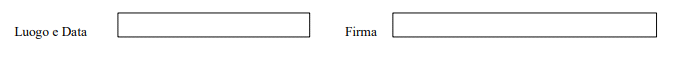 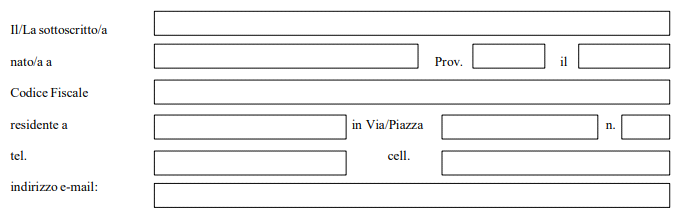 